International Organic Inspectors Association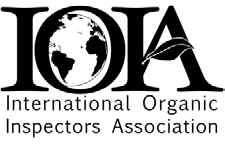 P O Box 6, Broadus, Montana  USA  59317-0006 Phone: (406) 436-2031 
E-mail: ioia@ioia.net   Web: www.ioia.netSUPPORTING MEMBERSHIP APPLICATIONChoose Membership Level:  Individual - $150/year    Business - $250/year  
Regional Certification Agency - $350/year    National/International Certification Agency - $550/year 
Builder - $1000/year    Patron - $2500/year    Sustainer $5000/year Supporting individuals and businesses may choose a monthly option for annual dues. 
See our website for details.Please print or fill out on your computer. Information from this form may be used in the IOIA Membership Directory. Please read the IOIA Code of Ethics and Code of Conduct.Name 		Organization/business Address  City  
State/Province       Country 
Zip/Postal Code Telephone 
Fax   Email For Supporting Individual/Business/Builder//Patron/Sustainer Membership Levels.Certification agencies should fill out page 2 of this application. 
.Write a brief statement about your interests/business/organization for the Membership Directory. Type of business or organization List organic products and/or services Briefly explain your interest in being a supporting member of IOIA How can IOIA help you? Certification Agency Membership Level. 
Please attach supporting information (organic standards, inspection manual/policies).Inspection Coordinator and how to contact (if different from above) What geographic areas does your certification program cover? Is your certification program accredited by any other organization/governmental body?Yes  No 	If yes, the name is Approximately how many farms/livestock operations are currently certified by your program? Approximately how many processing operations are currently certified by your program? How would a potential inspector be hired/contracted by your agency? Briefly explain your interest in being a supporting member of IOIA I hereby attest that all the above and attached information is true and accurate. I support IOIA’s Mission Statement and have reviewed and agree to follow IOIA’s Code of Ethics and Code of Conduct. Signature  Date Enclosed is my check, payable to IOIA, in the amount of $Choose Membership Level:  Individual - $150/year     Business - $250/year  
Regional Certification Agency - $350/year    National/International Certification Agency - $550/year 
Builder - $1000/year    Patron - $2500/year    Sustainer $5000/year Please send check/money order for US funds payable to
International Organic Inspectors Association (IOIA) 
P.O. Box 6, Broadus, Montana, USA 59317THANK YOU FOR YOUR SUPPORT!